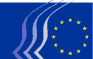 Ευρωπαϊκή Οικονομική και Κοινωνική ΕπιτροπήΒρυξέλλες, 17 Φεβρουαρίου 2017Περιεχόμενα:1.	ΕΣΩΤΕΡΙΚΗ ΑΓΟΡΑ	32.	ΚΟΙΝΩΝΙΚΕΣ ΥΠΟΘΕΣΕΙΣ / ΜΕΤΑΝΑΣΤΕΥΣΗ	63.	ΚΑΙΝΟΤΟΜΙΑ ΚΑΙ ΗΛΕΚΤΡΟΝΙΚΗ ΕΠΙΚΟΙΝΩΝΙΑ	104.	ΕΞΩΤΕΡΙΚΕΣ ΣΧΕΣΕΙΣ	16Τη σύνοδο ολομέλειας της 25ης και 26ης Ιανουαρίου 2017 τίμησαν με την παρουσία τους η κ. Marianne THYSSEN, Ευρωπαία Επίτροπος αρμόδια για την απασχόληση, τις κοινωνικές υποθέσεις, τις δεξιότητες και την κινητικότητα του εργατικού δυναμικού, η κ. Maria João RODRIGUES, ευρωβουλευτής και εισηγήτρια του Ευρωπαϊκού Κοινοβουλίου σχετικά με τον πυλώνα κοινωνικών δικαιωμάτων, ο κ. Ian BORG, κοινοβουλευτικός γραμματέας της Μάλτας για τους Πόρους της ΕΕ και την Προεδρία του 2017 και ο κ. Pierre MOSCOVICI, Ευρωπαίος Επίτροπος αρμόδιος για τις οικονομικές και δημοσιονομικές υποθέσεις, τη φορολογία και τα τελωνεία.Οι γνωμοδοτήσεις που υιοθετήθηκαν κατά τη σύνοδο ολομέλειας είναι οι εξής:ΕΣΩΤΕΡΙΚΗ ΑΓΟΡΑΑπειλές και εμπόδια στην ενιαία αγορά (γνωμοδότηση πρωτοβουλίας)Εισηγητής:	Oliver RÖPKE (Εργαζόμενοι – AT)Έγγραφα αναφοράς:	EESC-2016-01244-00-00-AC-TRAΗ εσωτερική αγορά αποτελεί σημαντικό επίτευγμα και βρίσκεται στο επίκεντρο της διαδικασίας της ευρωπαϊκής ενοποίησης, η οποία θα πρέπει να αποτελέσει τον ακρογωνιαίο λίθο της ευημερίας στην Ευρώπη. Ωστόσο, αμφότερες οι διαδικασίες –μεταξύ άλλων εξαιτίας κοντόφθαλμων εθνικών συμφερόντων– δοκιμάζονται ολοένα και περισσότερο και αμφισβητούνται ολοένα και περισσότερο από σημαντικό μέρος των πολιτών, εν μέρει λόγω των πραγματικών ανησυχιών των Ευρωπαίων πολιτών.Η ΕΟΚΕ εκφράζει την ανησυχία της επειδή η εσωτερική αγορά της ΕΕ αναπτύχθηκε ελάχιστα μετά το ξέσπασμα της χρηματοπιστωτικής κρίσης. Ως εκ τούτου, πρέπει να καταβληθούν δυναμικές προσπάθειες για να προσεγγίσει η Ευρώπη περισσότερο τους πολιτικούς στόχους της στρατηγικής «Ευρώπη 2020».Η ΕΟΚΕ:τονίζει τη σημασία της διασυνοριακής κινητικότητας των επιχειρήσεων και των εργαζομένων και την ανάγκη καταπολέμησης των αθέμιτων και παράνομων πρακτικών που σχετίζονται με τη διασυνοριακή παροχή υπηρεσιών καθώς και την εξασφάλιση θεμιτού ανταγωνισμού προς όφελος και των επιχειρήσεων·ζητεί τη βελτίωση της ισορροπίας μεταξύ των ελευθεριών της αγοράς και των βασικών κοινωνικών δικαιωμάτων στο πρωτογενές δίκαιο·επικροτεί τις προσπάθειες εξέτασης της αποτελεσματικότητας του δικαίου της ΕΕ και, άρα κρίνει σκόπιμη την εξέταση της ανάγκης εναρμόνισης των νομοθεσιών προς όφελος κυρίως των μικρών και μεσαίων επιχειρήσεων·υπογραμμίζει ότι η ψηφιακή εσωτερική αγορά πρέπει να αναδειχθεί σε πολιτική προτεραιότητα δεδομένων των τεράστιων αναπτυξιακών δυνατοτήτων που διαθέτει. Οι υφιστάμενες νομικές αβεβαιότητες στους τομείς της απασχόλησης, της οικονομίας και του καταναλωτή πρέπει να διερευνηθούν και να αντιμετωπιστούν.ζητεί να εφαρμοστεί ένα σαφές νομικό πλαίσιο για τις νέες μορφές οικονομίας και τα νέα επιχειρηματικά μοντέλα στην ενιαία αγορά, συμπεριλαμβανομένων των διαφόρων μορφών της συνεργατικής οικονομίας, προκειμένου να καλυφθούν τα νομοθετικά κενά.επαναλαμβάνει ότι τα ρυθμιστικά κενά στη φορολογική πολιτική οδηγούν σε συνθήκες αθέμιτου ανταγωνισμού στην εσωτερική αγορά·θεωρεί ότι οι υπηρεσίες κοινής ωφέλειας, διαδραματίζουν καίριο ρόλο στο πλαίσιο της κοινωνικής οικονομίας της αγοράς και είναι ιδιαίτερα σημαντικές για τους πολίτες. Οι υπηρεσίες αυτές αποτελούν μέρος των κοινών αξιών της ΕΕ που συνδέονται με την ενθάρρυνση της κοινωνικής και εδαφικής συνοχής. Ο ρόλος αυτός θα πρέπει να ληφθεί υπόψη στο πλαίσιο των «αρχών και προϋποθέσεων» που μπορεί να δημιουργήσει η ΕΕ για τις υπηρεσίες αυτές·ζητεί να ληφθούν διάφορα μέτρα για την καταπολέμηση των αθέμιτων πρακτικών, οι οποίες συμπιέζουν τις προσφερόμενες τιμές σε μη δίκαια επίπεδα, ορισμένες φορές παραβλέπουν τις ισχύουσες απαιτήσεις στο εκάστοτε εθνικό νομοθετικό πλαίσιο για τον κατώτατο μισθό και, σε πολλές περιπτώσεις, έχουν ως αποτέλεσμα την υπέρβαση του κόστους. Σκοπός πρέπει να είναι η υπερίσχυση της αρχής της καλύτερης προσφοράς έναντι της αρχής της φθηνότερης προσφοράς.Στοιχεία επικοινωνίας:	Jean-Pierre Faure		(Τηλ.: 00 32 2 546 9615 – email: jean-pierre.faure@eesc.europa.eu)Δέσμη μέτρων για τα δικαιώματα πνευματικής ιδιοκτησίαςΕισηγητής:	Juan MENDOZA CASTRO (Εργαζόμενοι – ES)Έγγραφα αναφοράς:	COM(2016) 593 final – 2016/0280 (COD)COM(2016) 594 final – 2016/0284 (COD)COM(2016) 596 final – 2016/0278 (COD)EESC-2016-05382-00-00-AC-TRAΗ ΕΟΚΕ:επικροτεί τη δέσμη μέτρων για την προσαρμογή των δικαιωμάτων πνευματικής ιδιοκτησίας στις απαιτήσεις της ψηφιακής οικονομίας·υπογραμμίζει ότι οι κανόνες στον συγκεκριμένο τομέα θα πρέπει να επιτυγχάνουν την ισορροπία των δικαιωμάτων όλων αυτών αποφεύγοντας τη γραφειοκρατία και τις περιττές απαιτήσεις·υπενθυμίζει τη σημασία και την ανάγκη να επικυρώσει το συντομότερο η ΕΕ τη Συνθήκη του Μαρακές για την πνευματική ιδιοκτησία στην περίπτωση των τυφλών ατόμων·προτείνει μια σειρά τροποποιήσεων στις προτάσεις αυτές, π.χ. σε ό,τι αφορά την εξόρυξη κειμένου και δεδομένων ή τα αντίγραφα έργων για τη διατήρηση της πολιτισμικής κληρονομιάς και την καλύτερη προσαρμογή των πνευματικών δικαιωμάτων στις σύγχρονες απαιτήσεις·παραπέμπει στην απόφαση με την οποία το Δικαστήριο της ΕΕ δηλώνει ότι, υπό ορισμένες προϋποθέσεις, ο δανεισμός ψηφιακών βιβλίων μπορεί να εξομοιωθεί με τον δανεισμό έντυπου βιβλίου·θεωρεί σκόπιμη την εναρμόνιση, με ευρωπαϊκούς κανόνες, της ««εξαίρεσης του πανοράματος»·υποστηρίζει το συγγενές αποκλειστικό δικαίωμα των εκδοτών να επιτρέπουν ή να απαγορεύουν επί εικοσαετία την ψηφιακή χρήση των δημοσιεύσεών τους στον Τύπο·επικροτεί το γεγονός ότι οι δημιουργοί πρέπει δικαιούνται εύλογη αποζημίωση για τον δημιουργικό τους μόχθο, να συμμετέχουν στην εμπορική επιτυχία των έργων τους και να διατηρούν υψηλό επίπεδο προστασίας και χρηματοδότησης των έργων.Στοιχεία επικοινωνίας:	Claudia Drewes-Wran(Tηλ.: 00 32 2 546 8067 – email: claudia.drewes-wran@eesc.europa.eu)Προστασία των αερομεταφορών / εξοπλισμός ελέγχουΕισηγητής:	Stefan BACK (Εργοδότες – SE)Έγγραφα αναφοράς:		COM(2016) 491 final – 2016/0236 (COD)		EESC-2016-05432-00-01-AC-TRAΗ ΕΟΚΕ:επιδοκιμάζει την πρόταση της Ευρωπαϊκής Επιτροπής σαν ένα πρώτο βήμα για την υλοποίηση του σχεδίου δράσης·Εκφράζει, ωστόσο, τη λύπη της:διότι στην πρόταση δεν προβλέπεται μια ενιαία ενωσιακή αρχή έγκρισης με ενσωματωμένη τεχνική υπηρεσία, πράγμα το οποίο θα συνέβαλε στη βελτιστοποίηση της αποτελεσματικότητας και στη μείωση του κόστους·διότι στην πρόταση δεν προβλέπεται η δυνατότητα επιβολής αυστηρότερων απαιτήσεων σε εθνικό επίπεδο από τα βασικά πρότυπα που ορίζονται στον εν λόγω κανονισμό·που η ΣΛΕΕ δεν επιτρέπει την ανάληψη ειδικών εθνικών δράσεων για την προστασία των ζωτικών εθνικών συμφερόντων από τρομοκρατικές ενέργειες, δυνάμει του άρθρου 346 της ΣΛΕΕ ή για τις δημόσιες συμβάσεις δυνάμει του άρθρου 15 της οδηγίας 2014/24/ΕΕ για τις δημόσιες συμβάσεις·διότι δεν φαίνεται να έχει εξεταστεί η δυνατότητα να συμπεριληφθεί ένα σύστημα για την ανταλλαγή πληροφοριών και τον συντονισμό μεταξύ των διαφόρων εθνικών αρχών έγκρισης·που επικροτεί κατ’ αρχήν την πρόταση σύμφωνα με την οποία η ΕΕ θα πρέπει να επιδιώξει να καταστεί πλήρες μέλος της Ευρωπαϊκής Διάσκεψης Πολιτικής Αεροπορίας (ECAC)·διότι διατηρεί επιφυλάξεις ως προς την προστιθέμενη αξία της πρότασης υπό την παρούσα μορφή της και καλεί, συνεπώς, την Ευρωπαϊκή Επιτροπή να επανεξετάσει το περιεχόμενό της με στόχο τη συνεκτίμηση των παρατηρήσεων που διατυπώνονται στην παρούσα γνωμοδότηση.Στοιχεία επικοινωνίας:	Claudia Drewes-Wran(Tηλ.: 00 32 2 546 8067 – email: claudia.drewes-wran@eesc.europa.eu)ΚΟΙΝΩΝΙΚΕΣ ΥΠΟΘΕΣΕΙΣ / ΜΕΤΑΝΑΣΤΕΥΣΗΕυρωπαϊκός πυλώνας κοινωνικών δικαιωμάτωνΕισηγητής:	Jacek KRAWCZYK (Εργοδότες – PL)	Gabriele BISCHOFF (Εργαζόμενοι – DE)	Luca JAHIER (Διάφορες Δραστηριότητες – IT)Έγγραφα αναφοράς:	EESC-2016-01902-00-01-AS-TRAΚύρια σημεία:Η ΕΟΚΕ:επικροτεί την πρωτοβουλία της Ευρωπαϊκής Επιτροπής να ξεκινήσει δημόσια διαβούλευση με θέμα τον ευρωπαϊκό πυλώνα κοινωνικών δικαιωμάτων επισημαίνοντας την ανάγκη να γίνονται σεβαστές η κατανομή των αρμοδιοτήτων και η αρχή της επικουρικότητας·ζητεί μεγαλύτερη σαφήνεια όσον αφορά το πεδίο εφαρμογής και το περιεχόμενο του πυλώνα και τονίζει ότι η κοινωνία των πολιτών και οι κοινωνικοί εταίροι θα πρέπει να συμμετέχουν δεόντως στις συζητήσεις σχετικά με τον πυλώνα·θεωρεί ότι τα κοινωνικά δικαιώματα πρέπει να εφαρμόζονται σε όλα τα κράτη μέλη, αναγνωρίζοντας παράλληλα ότι η ευρωζώνη ενδέχεται να χρειάζεται ιδιαίτερα μέσα / μηχανισμούς·επισημαίνει την αλληλεξάρτηση μεταξύ των οικονομικών και κοινωνικών πολιτικών και αναγνωρίζει ότι το ευρωπαϊκό οικονομικό και κοινωνικό μοντέλο βασίζεται στην κοινή κατανόηση της σημασίας της αύξησης της απασχόλησης, της κοινωνικής προόδου και της παραγωγικότητας·πιστεύει ότι ο πυλώνας πρέπει να προωθήσει το υφιστάμενο κοινωνικό κεκτημένο της ΕΕ και την πλήρη και ορθή εφαρμογή του και ότι το Ευρωπαϊκό Εξάμηνο και τα εθνικά προγράμματα μεταρρυθμίσεων –που ισχύουν εξίσου και για χώρες εκτός της ευρωζώνης– θα πρέπει να γίνουν το κύριο μέσο για την υλοποίηση και την εποπτεία του πυλώνα. Η ΕΟΚΕ αναφέρεται επίσης στην ανάπτυξη και τον σχεδιασμό των σημείων αναφοράς·είναι πεπεισμένη ότι το μέλλον της εργασίας θα πρέπει να αποτελεί βασική προτεραιότητα στο πλαίσιο των συζητήσεων για το κοινωνικό πυλώνα·τονίζει τον ρόλο του κοινωνικού διαλόγου και των συλλογικών διαπραγματεύσεων καθώς και του διαλόγου των πολιτών·επαναλαμβάνει την άποψη ότι τα βιώσιμα, αποδοτικά και αποτελεσματικά συστήματα κοινωνικής πρόνοιας είναι υψίστης σημασίας για όλες τις κοινωνίες στην ΕΕ.θεωρεί επομένως αναπόφευκτη τη διεξαγωγή σοβαρής συζήτησης για ένα στέρεο οικοδόμημα της ΟΝΕ, το οποία θα συμπεριλαμβάνει συμφωνία για τους οικονομικούς και κοινωνικούς στόχους, καθώς και για τη διακυβέρνηση.Στοιχεία επικοινωνίας:Johannes Kind(Τηλ.: 00 32 2 546 9111 – email: Johannes.kind@eesc.europa.eu)Θέσπιση πλαισίου της EE για την επανεγκατάστασηΕισηγητής:	Christian MOOS (Διάφορες Δραστηριότητες – DE)Έγγραφα αναφοράς:	EESC-2016-05234-00-00-AC-TRAΚύρια σημεία:Η ΕΟΚΕ:τάσσεται υπέρ μιας πραγματικής κοινής πολιτικής ασύλου σύμφωνα με τις ευρωπαϊκές αξίες· χαιρετίζει τη θέσπιση πλαισίου της Ένωσης για την επανεγκατάσταση·καλεί την Ένωση να αναλάβει μεγαλύτερες ευθύνες σχετικά με τα πρόσωπα που χρήζουν διεθνούς προστασίας·υπογραμμίζει το αίτημά της για δημιουργία ισχυρών συστημάτων ένταξης στα κράτη μέλη·ζητεί τα κοινά κριτήρια επανεγκατάστασης να βασίζονται στην τρωτότητα των θιγόμενων ατόμων και όχι στην αποτελεσματική συνεργασία τρίτης χώρας σε θέματα ασύλου, καθώς επίσης και να μην οδηγούν σε διακριτική μεταχείριση·θεωρεί τη χρήση των εννοιών της «πρώτης χώρας ασύλου» και της «ασφαλούς τρίτης χώρας» αμφισβητήσιμη λόγω της ασταθούς κατάστασης που επικρατεί στις θιγόμενες τρίτες χώρες και περιοχές. Εκτιμά ότι η δήλωση ΕΕ-Τουρκίας είναι υψίστης σημασίας στην τρέχουσα κατάσταση. Είναι προς το συμφέρον της ΕΕ και της Τουρκίας να παρακολουθείται η κατάσταση των ανθρωπίνων δικαιωμάτων κατά την εφαρμογή της στην πράξη·ζητεί την αποσύνδεση του προγράμματος επανεγκατάστασης από τις συμφωνίες εταιρικής σχέσης, οι οποίες έχουν ως στόχο να πείσουν τις τρίτες χώρες να παρεμποδίσουν το διαφυγή των προσφύγων, καθότι μια τέτοια ενέργεια εγκυμονεί τον κίνδυνο παραβίασης του διεθνούς δικαίου και των θεμελιωδών δικαιωμάτων. υπογραμμίζει ότι οι δράσεις που αναλαμβάνονται στο πλαίσιο εταιρικών σχέσεων με τρίτες χώρες ή η γενικότερη αναπτυξιακή βοήθεια δεν θα πρέπει να περιορίζονται από συμφωνίες επιστροφής ή άλλες παρόμοιες συμφωνίες συνεργασίας με τρίτες χώρες·ζητά η UNHCR (Ύπατη Αρμοστεία των Ηνωμένων Εθνών για τους Πρόσφυγες) να συμβάλει σε σημαντικό βαθμό στην ταυτοποίηση των υπηκόων τρίτων χωρών ή απάτριδων που θα επανεγκατασταθούν και αντιτίθεται στα ειδικά δικαιώματα κατά την επιλογή τρίτων χωρών·αμφισβητεί, σύμφωνα με τη Σύμβαση της Γενεύης του 1951, τον γενικό αποκλεισμό προσώπων τα οποία έχουν διαμείνει, εισέλθει ή έχουν επιχειρήσει να εισέλθουν παράτυπα στην επικράτεια των κρατών μελών κατά τα τελευταία πέντε έτη πριν από την επανεγκατάσταση, καθώς και των προσώπων που έχουν απορριφθεί από τα κράτη μέλη πέντε έτη πριν από την επανεγκατάσταση, μολονότι τα κριτήρια επιλεξιμότητας ισχύουν για αυτά τα πρόσωπα·επισημαίνει ότι το δικαίωμα ασύλου δεν πρέπει να θίγεται από την επανεγκατάσταση·υποστηρίζει ότι πρέπει να τίθενται φιλόδοξοι στόχοι κατά τον καθορισμό του ετήσιου αριθμού των προσώπων που θα επανεγκατασταθούν και προτείνει ο αριθμός που θα καθορίζεται από την επιτροπή υψηλού επιπέδου να συνιστά τον ελάχιστο αριθμό·αναμένει τη συμμετοχή της στη σύσταση της επιτροπής υψηλού επιπέδου για την επανεγκατάσταση·συνιστά τη μόνιμη συμμετοχή της UNHCR στην επιτροπή υψηλού επιπέδου για την επανεγκατάσταση. Σε γενικές γραμμές, στην πρόταση της Ευρωπαϊκής Επιτροπής υπάρχει έλλειψη σαφήνειας ως προς το πώς και με ποιες διαδικασίες διεξάγεται η ταυτοποίηση των προσώπων που χρήζουν διεθνούς προστασίας –από την UNHCR ή από τα κράτη μέλη– καθώς και σχετικά με το ποιον ρόλο θα αναλάβει σε αυτές τις διαδικασίες ο οργανισμός της ΕΕ για το άσυλο·επικροτεί την εξέταση συμπληρωματικών εναλλακτικών προγραμμάτων υποδοχής και χρηματοδότησης κατά το πρότυπο του "Private Sponsorship Program" (πρόγραμμα ιδιωτικής χορηγίας) που εφαρμόζει ο Καναδάς. Ένα πλαίσιο της ΈΕ για την επανεγκατάσταση μπορεί, σε γενικές γραμμές, να επωφεληθεί από τη θεσμική κατοχύρωση μιας προσέγγισης των τριών συμβαλλομένων μερών, στην οποία θα συμμετέχουν τα κράτη μέλη, η UNHCR, καθώς και ιδιωτικοί παράγοντες της κοινωνίας πολιτών.Στοιχεία επικοινωνίας: Raluca Radescu(Τηλ.: 00 32 2 546 9083 – email: raluca.radescu@eesc.europa.eu)Γαμικές διαφορές / Διαφορές γονικής μέριμνας / Διεθνής απαγωγή παιδιών – κανονισμός «Βρυξέλλες ΙΙα»Εισηγητής:	Christian BÄUMLER (Εργαζόμενοι — DE)Έγγραφα αναφοράς:	EESC-2016-05280-00-00-AC-TRAΚύρια σημεία:Η ΕΟΚΕ:επικροτεί τις προτεινόμενες τροποποιήσεις με στόχο τη βελτίωση της αποτελεσματικότητας της διαδικασίας επιστροφής απαχθέντος παιδιού. Στις εν λόγω τροποποιήσεις θα μπορούσε να ενταχθεί, κατά την άποψη της ΕΟΚΕ, και η θέσπιση κοινών ελάχιστων προτύπων, καθώς και μια ενιαία διαδικασία εκτέλεσης. Η καλύτερη συνεργασία των κεντρικών αρχών είναι ζωτικής σημασίας σε διασυνοριακές διαδικασίες που αφορούν παιδιά και για την καλύτερη προστασία του συμφέροντος του παιδιού·επιδοκιμάζει το γεγονός ότι τα κράτη μέλη θα υποχρεούνται να συγκεντρώσουν τη δικαιοδοσία σε περιορισμένο αριθμό δικαστηρίων και το ότι η παρούσα πρόταση θεσπίζει προθεσμίες και περιορίζει τα ένδικα μέσα σε ένα κατά τις διαδικασίες επιστροφής. Επιδοκιμάζει το γεγονός ότι το δικαστήριο προέλευσης μπορεί να κηρύττει απόφαση προσωρινά εκτελεστή ακόμη και εάν η δυνατότητα αυτή δεν παρέχεται από το εθνικό δίκαιο και συνιστά κάθε παιδί με την ικανότητα διαμόρφωσης ιδίας άποψης να διαθέτει το δικαίωμα να ακουστεί. Η θέσπιση ελάχιστων προδιαγραφών μπορεί να συμβάλει στην εξάλειψη της άρνησης αναγνώρισης και εκτέλεσης ή της διαδικασίας κήρυξης της εκτελεστότητας μιας απόφασης από άλλο κράτος μέλος της ΕΕ·υποστηρίζει την κατάργηση της κήρυξης της εκτελεστότητας για όλες τις αποφάσεις που εκδίδονται σε ένα κράτος μέλος, καθώς και για τα δημόσια έγγραφα και τις συμφωνίες σχετικά με τη γονική μέριμνα· θεωρεί, ωστόσο, ότι θα πρέπει να διατηρηθούν οι προστατευτικοί μηχανισμοί. Η ΕΟΚΕ στηρίζει τη δυνατότητα του δικαστηρίου στο κράτος μέλος που επιλαμβάνεται της αίτησης επιστροφής να διατάσσει ασφαλιστικά μέτρα, εφόσον χρειάζεται, και προτείνει να τροποποιηθεί το σχέδιο κανονισμού προκειμένου να αποσαφηνιστεί ότι η τοποθέτηση παιδιού σε ανάδοχη οικογένεια θα πρέπει, εφόσον είναι δυνατόν, να υπερισχύει έναντι της εγκατάστασής του σε νοσηλευτικό ίδρυμα, πρακτική η οποία θα πρέπει να αποφεύγεται·Η ΕΟΚΕ τάσσεται υπέρ της εγκαθίδρυσης δωρεάν συμβουλευτικών οργάνων για γονείς που προέρχονται από άλλη χώρα από αυτήν στην οποία έχει τη διαμονή του το παιδί. Η ΕΟΚΕ διαβλέπει την ανάγκη νομοθετικής ρύθμισης αναφορικά με τις περιπτώσεις κατά τις οποίες ο ένας γονέας δεν προέρχεται από την ΕΕ.Η ΕΟΚΕ κρίνει σκόπιμη την αποσαφήνιση του πεδίου εφαρμογής του κανονισμού Βρυξέλλες IIα. Ακόμη και όταν τα κράτη μέλη προσεγγίζουν την έννοια του γάμου από «εθνική» σκοπιά, οφείλουν να σέβονται το άρθρο 21 του Χάρτη των Θεμελιωδών Δικαιωμάτων της ΕΕ, το οποίο απαγορεύει διακρίσεις λόγω γενετήσιου προσανατολισμού. Η ΕΟΚΕ προτείνει να γίνει αναφορά στην σεβασμό του άρθρου 21 σε μία από τις αιτιολογικές σκέψεις του κανονισμού.Στοιχεία επικοινωνίας: June Bédaton(Τηλ.: 00 32 2 546 8134 – email: june.bedaton@eesc.europa.euΚΑΙΝΟΤΟΜΙΑ ΚΑΙ ΗΛΕΚΤΡΟΝΙΚΗ ΕΠΙΚΟΙΝΩΝΙΑ«Ορίζοντας 2020» (αξιολόγηση)Εισηγητής:	Gonçalo LOBO XAVIER (Εργοδότες – PT)Έγγραφα αναφοράς:	Ενημερωτική έκθεση	EESC-2016-5513-00-01-RI-TRAΎστερα από αίτημα της Ευρωπαϊκής Επιτροπής, η παρούσα ενημερωτική έκθεση επιδιώκει να παράσχει στοιχεία στην ενδιάμεση αξιολόγηση του προγράμματος της Ευρωπαϊκής Επιτροπής «Ορίζοντας 2020», καθώς και του υπο-προγράμματός του με τίτλο «Η επιστήμη με την κοινωνία και για την κοινωνία» (SwafS).Οι συστάσεις που διατύπωσε η ΕΟΚΕ βασίζονται στις απόψεις της κοινωνίας πολιτών και συγκεντρώθηκαν από τα μέλη της ΕΟΚΕ μέσω ενός ηλεκτρονικού ερωτηματολογίου και μιας σειράς διερευνητικών επισκέψεων.Στοιχεία επικοινωνίας:		Luís Lobo(Tηλ.: 00 32 2 546 9717 – email: luis.lobo@eesc.europa.eu)Η ευρωπαϊκή κοινωνία των gigabitΕισηγητής:	Ulrich SAMM (Εργοδότες – BE)Έγγραφα αναφοράς:	COM(2016) 587 final	EESC-2016-05303-00-00-AC-TRAΚύρια σημεία:Στη γνωμοδότησή της, η ΕΟΚΕ χαιρετίζει την ανακοίνωση που εξέδωσε η Ευρωπαϊκή Επιτροπή καθώς και τις συναφείς πρωτοβουλίες, δηλαδή τη θέσπιση ενός ευρωπαϊκού κώδικα ηλεκτρονικών επικοινωνιών, την εγκαθίδρυση του Φορέα Ευρωπαϊκών Ρυθμιστικών Αρχών για τις Ηλεκτρονικές Επικοινωνίες (BEREC), τη θέσπιση του σχεδίου δράσης για τη συνδεσιμότητα 5G και ενός προγράμματος στήριξης για τις δημόσιες αρχές που επιθυμούν να προσφέρουν δωρεάν ασύρματη πρόσβαση («Wi-Fi για την Ευρώπη»). Η ΕΟΚΕ διατυπώνει, εντούτοις, αρκετές παρατηρήσεις, με σκοπό τη βελτίωση της αρχικής πρότασης της Ευρωπαϊκής Επιτροπής.Κατά πρώτον, η ΕΟΚΕ σημειώνει ότι ο κατακερματισμός των παρόχων δικτύου σημαίνει ότι απαιτείται εκσυγχρονισμός και στήριξη της ενιαίας αγοράς.Επιπλέον, η ΕΟΚΕ επισημαίνει ότι οι στρατηγικοί στόχοι για το 2025 εξαρτώνται από την εθνική χρηματοδότηση (ιδιωτική και δημόσια) και χαιρετίζει τη συγκρότηση ενός ευρωπαϊκού δικτύου αρμόδιων γραφείων ευρυζωνικότητας, καθώς και την εισαγωγή ενός συστήματος πόντων, που αποσκοπεί στη μείωση των διοικητικών δαπανών και επιβαρύνσεων, ιδίως για τις μικρές οργανώσεις και τις ΜΜΕ.Εκφράζοντας την ευχαρίστησή της για τη σημαντική χρηματοδότηση που παρέχουν τα Ευρωπαϊκά Διαρθρωτικά και Επενδυτικά Ταμεία (ΕΔΕΤ) στα ευρυζωνικά δίκτυα υψηλής ταχύτητας, η ΕΟΚΕ προτείνει να ενισχυθεί ο ρόλος του Ευρωπαϊκού Ταμείου Στρατηγικών Επενδύσεων (ΕΤΣΕ) με τη θέσπιση τομεακής κατανομής των κονδυλίων για τα ευρυζωνικά δίκτυα υψηλής ταχύτητας.Εκτός αυτού, η ΕΟΚΕ εκτιμά ότι τα οικονομικά και κοινωνικά οφέλη από τη μετάβαση σε μια κοινωνία των gigabit οφείλονται στην ανάπτυξη δικτύων πολύ υψηλής ταχύτητας σε αγροτικές και αστικές περιοχές, αλλά και σε ολόκληρη την κοινωνία. Υπό αυτό το πρίσμα, απαιτούνται επενδύσεις προκειμένου να καλυφθούν όλες οι απομακρυσμένες περιοχές και να εξασφαλιστεί η ψηφιακή πρόσβαση για τα ευάλωτα μέλη της κοινωνίας μας.Τέλος, η ΕΟΚΕ επισημαίνει με ικανοποίηση ότι η πρωτοβουλία «Wi-Fi για την Ευρώπη» (WIFI4EU) προωθεί τη δωρεάν πρόσβαση σε ασύρματες συνδέσεις για όλους τους Ευρωπαίους στους δημόσιους χώρους. 
 Ωστόσο, η ΕΟΚΕ προτείνει την τήρηση του κανονισμού σχετικά με την ηλεκτρονική ταυτοποίηση και τις υπηρεσίες εμπιστοσύνης για τις ηλεκτρονικές συναλλαγές στην εσωτερική αγορά (EIDAS), ο οποίος προσφέρει εγγυήσεις προστασίας των δεδομένων και δημόσιας ασφάλειας.Στοιχεία επικοινωνίας: Cédric Cabanne(Tηλ.: 00 32 2 546 9355 – email: Cedric.Cabanne@eesc.europa.eu)Ευρωπαϊκός Κώδικας Ηλεκτρονικών ΕπικοινωνιώνΕισηγητής:	Jorge PEGADO-LIZ (Διάφορες Δραστηριότητες – PT)Έγγραφα αναφοράς:		COM(2016) 590 final		EESC-2016-05296-00-00-AC-TRAΗ ΕΟΚΕ εκφράζει τη συμφωνία της με το γενικό σκεπτικό της πρότασης της Ευρωπαϊκής Επιτροπής σχετικά με τον Ευρωπαϊκό Κώδικα Ηλεκτρονικών Επικοινωνιών, καθώς και με τη χρονική στιγμή, με τον τρόπο προσέγγισης του ζητήματος και με τον τρόπο υλοποίησης της κωδικοποίησης και της οριζόντιας αναδιατύπωσης των τεσσάρων υφιστάμενων οδηγιών (οδηγία-πλαίσιο, οδηγία για την αδειοδότηση, οδηγία για την πρόσβαση και οδηγία καθολικής υπηρεσίας), ενσωματώνοντας όλες τις οδηγίες σε ενιαία οδηγία, σύμφωνα με το στόχο της καταλληλότητας του κανονιστικού πλαισίου (REFIT).Η ΕΟΚΕ συμμερίζεται τους δύο μεγάλους στόχους της πρότασης, να εξασφαλιστεί δηλαδή καλύτερη συνδεσιμότητα στο διαδίκτυο για όλους τους πολίτες και για τις επιχειρήσεις.Η ΕΟΚΕ εκφράζει, ωστόσο, την απογοήτευσή της για τη μη συμπερίληψη της οδηγίας για την προστασία της ιδιωτικής ζωής.Η ΕΟΚΕ διαφωνεί, επίσης, με το γεγονός ότι η Ευρωπαϊκή Επιτροπή επέλεξε τη νομική μορφή μιας οδηγίας αντί αυτής του κανονισμού. Ένας κανονισμός θα ήταν άμεσα εφαρμοστέος, προβλέποντας υψηλότερο επίπεδο προστασίας των καταναλωτών και συνεισφέροντας, με αυτόν τον τρόπο, στην περαιτέρω ολοκλήρωση της ενιαίας αγοράς.Η ΕΟΚΕ υποστηρίζει τις προτεινόμενες ρυθμίσεις, υπογραμμίζοντας τις ακόλουθες πτυχές:το μέλημα περί προσβασιμότητας των υπηρεσιών από «χρήστες με αναπηρίες», καθώς και της αναγκαιότητας να «καθοριστούν καλύτερα τα δικαιώματα των τελικών χρηστών»·την ευστοχία της διατύπωσης νέων εννοιών και ορισμών σημαντικών για την αποσαφήνιση και την ερμηνεία του νομικού πλαισίου·την τροποποίηση των διαδικασιών ανάλυσης της αγοράς και την κωδικοποίηση των σημερινών βέλτιστων πρακτικών·τη διευκόλυνση του μερισμού του ραδιοφάσματος σε δίκτυα 5G και την προώθηση της πρόσβασης των τελικών χρηστών σε βασική ασύρματη συνδεσιμότητα·την ενίσχυση της ανεξαρτησίας των εθνικών κανονιστικών αρχών και των λοιπών αρμοδίων αρχών.Αντιθέτως, η ΕΟΚΕ διατηρεί σοβαρές επιφυλάξεις και βάσιμες αμφιβολίες ως προς τις ακόλουθες πτυχές:ορισμένες καινοτομίες που εισάγονται στην «καθολική υπηρεσία», οι οποίες ουσιαστικά συνεπάγονται αντικατάσταση των υπηρεσιών και ακόμη και κατάργηση από το πεδίο εφαρμογής μιας σειράς υποχρεώσεων, όπως οι δημόσιοι τηλεφωνικοί θάλαμοι, οι πλήρεις τηλεφωνικοί κατάλογοι και οι υπηρεσίες πληροφοριών καταλόγου, ακυρώνοντας με αυτόν τον τρόπο το επιδιωκόμενο αποτέλεσμα·τον ορισμό των «λειτουργικών ευρυζωνικών υπηρεσιών»·την παραπομπή στην «κοινωνική ασφάλιση ή πρόνοια», γεγονός που αφαιρεί τέτοιες υποχρεώσεις από τη σφαίρα των παρόχων υπηρεσιών·τη ρητή επιλογή της μεθόδου μέγιστης εναρμόνισης, όσον αφορά τα δικαιώματα των τελικών χρηστών, σε χαμηλό επίπεδο προστασίας·την κατάργηση ορισμένων κανονιστικών απαιτήσεων ή τη μείωση προηγούμενων δικαιωμάτων ή εγγυήσεων με το πρόσχημα ότι πλέον δεν είναι απαραίτητα ή ότι καλύπτονται από το γενικό δίκαιο προστασίας καταναλωτών·την ελλιπή ρύθμιση ορισμένων πρακτικών που έχουν καταγγελθεί ως καταχρηστικές στις συμβάσεις με τους χρήστες·τέλος, το γεγονός ότι αυτή η πρόταση δεν ανταποκρίνεται στην επιθυμία που εκφράστηκε από το Συμβούλιο για έναν «Ευρωπαϊκό Κώδικα των δικαιωμάτων των χρηστών των υπηρεσιών ηλεκτρονικών επικοινωνιών».Στοιχεία επικοινωνίας: Cédric Cabanne(Tηλ.: 00 32 2 546 9355 – email: Cedric.Cabanne@eesc.europa.eu)Φορέας Ευρωπαϊκών Ρυθμιστικών Αρχών για τις Ηλεκτρονικές Επικοινωνίες (BEREC)Εισηγητής:	Jorge PEGADO LIZ (Διάφορες Δραστηριότητες - PT)Έγγραφα αναφοράς:	COM(2016) 591 final – 2016/0286 (COD)	EESC-2016-05211-00-00-AC-TRAΚύρια σημεία:Η ΕΟΚΕ υποστηρίζει την πρόθεση που εμπεριέχεται στην πρόταση της Επιτροπής να αυξήσει τις ευθύνες, τις αρμοδιότητες και τις εξουσίες του Φορέα Ευρωπαϊκών Ρυθμιστικών Αρχών για τις Ηλεκτρονικές Επικοινωνίες (BEREC).Ωστόσο, εκφράζει τη λύπη της που η Ευρωπαϊκή Επιτροπή προτίμησε να περιορίσει τις αρμοδιότητες του BEREC στους τομείς της συνεργασίας και του συντονισμού –έστω και ενισχυμένων. Η ΕΟΚΕ είναι πεπεισμένη ότι η μετατροπή του BEREC σε πραγματική ρυθμιστική αρχή σημαίνει ότι θα πρέπει να έχει τη δυνατότητα, με ένα πραγματικό όραμα για το μέλλον, να εξασφαλίζει την κατάλληλη ρύθμιση των νέων υπηρεσιών πληροφόρησης πανευρωπαϊκής ή παγκόσμιας κλίμακας –οι οποίες προς το παρόν παραμένουν σε μεγάλο βαθμό μη ρυθμιζόμενες ή υποκείμενες σε μάλλον ασαφή ρυθμιστικά πλαίσια (M2M, OTT και άλλα πεδία υψίστης σημασίας για την ΕΕ, όπως η περιαγωγή ή οι διακρατικές αγορές)– ή των δεσμευτικών πανευρωπαϊκών διαδικασιών εκχώρησης για συγκεκριμένες ζώνες.Τέλος, μια πτυχή που αξίζει να αναθεωρηθεί και να σταθμιστεί προσεκτικά είναι ό,τι αφορά τη σύνθεση, την οργάνωση και τη λειτουργία του τμήματος προσφυγών, ούτως ώστε να εξασφαλιστεί η πλήρης ανεξαρτησία και αμεροληψία του σε οποιαδήποτε περίπτωση, καθώς και ένα πραγματικό καθεστώς προσφυγών, ιδίως όταν εξετάζονται αποφάσεις που αφορούν διασυνοριακές διαφορές.Στοιχεία επικοινωνίας: Luca Giuffrida(Tηλ.: 00 32 2 546 9212 – email: LucaVenerando.Giuffrida@eesc.europa.eu)Συνδεσιμότητα στο διαδίκτυο στις τοπικές κοινότητεςΕισηγητής:	Emilio FATOVIC (Εργαζόμενοι - IT)Έγγραφα αναφοράς:	COM(2016) 589 final	EESC-2016-05185-00-00-AC-TRAΚύρια σημεία:Η ΕΟΚΕ επιδοκιμάζει θερμά την πρωτοβουλία της Ευρωπαϊκής Επιτροπής με τίτλο «Wifi4EU», η οποία αποσκοπεί να εξασφαλίσει δωρεάν διαδικτυακή πρόσβαση στους δημόσιους χώρους σε όλη την Ευρώπη, η οποία εκτιμάται ότι θα αποφέρει οφέλη κυρίως για τις πλέον ευάλωτες κοινωνικές ομάδες και θα ευνοήσει την οικονομική ανάπτυξη, ιδίως στους τομείς των δημόσιων υπηρεσιών, της υγείας, του εμπορίου και του τουρισμού. Η ΕΟΚΕ προτείνει τη δημιουργία ενιαίας ψηφιακής ταυτότητας σε ολόκληρη την ΕΕ στο πλαίσιο της πρωτοβουλίας «Wifi4EU», καθότι αυτή η διαδικασία αναμένεται να έχει σημαντική επίδραση στην ενίσχυση του αισθήματος της ευρωπαϊκής ταυτότητας.Λαμβάνοντας υπόψη το γεγονός ότι η ταχεία πρόοδος της ψηφιακής τεχνολογίας ενδέχεται να καταστήσει ξεπερασμένες όλες τις τεχνολογίες που εγκαθίστανται μέσα σε σύντομο χρονικό διάστημα, η ΕΟΚΕ ζητεί να τεθεί σε εφαρμογή μια υψηλής ποιότητας δωρεάν υπηρεσία ασύρματης σύνδεσης, με τη διασφάλιση ελάχιστης ταχύτητας 100 Megabit ανά δευτερόλεπτο και ζητεί να τεθούν στόχοι κοινωνικής ανάπτυξης –πέραν της τεχνολογικής–, έτσι ώστε να καταστεί πιο δυναμική, διαρκής και σταθερή η πρωτοβουλία «Wifi4EU».Ωστόσο, η ΕΟΚΕ θεωρεί ότι ο προϋπολογισμός των 120 εκατ. ευρώ που διατέθηκαν είναι απολύτως ανεπαρκής και διατυπώνει το αίτημα της γενναίας αύξησης της χρηματοδότησης για τη συμπλήρωση της δημόσιας πρωτοβουλίας με συμπράξεις δημόσιου και ιδιωτικού τομέα. Συγχρόνως, η ΕΟΚΕ εισηγείται στην Ευρωπαϊκή Επιτροπή να οριστεί η τριετία ως ελάχιστη περίοδος υποχρεωτικής παροχής της υπηρεσίας, επί ποινή επιστροφής των καταβληθέντων κονδυλίων. Επιπλέον, η ΕΟΚΕ θεωρεί ότι είναι ασαφή και αντιφατικά τα κριτήρια που προβλέπονται για την κατανομή των κονδυλίων (η χρονική προτεραιότητα και η γεωγραφική θέση) και, ως εκ τούτου, συνιστά να ληφθεί υπόψη ο πληθυσμός των κρατών μελών και η γεωγραφική τους έκταση, έτσι ώστε όλες οι περιφέρειες να μπορούν να έχουν πρόσβαση σε αυτά κατά τρόπο ισόρροπο.Στοιχεία επικοινωνίας: Maja Radman(Tηλ.: 00 32 2 546 9051 – email: Maja.Radman@eesc.europa.eu)5G για την ΕυρώπηΕισηγητής:	Mihai MANOLIU (Εργοδότες - RO) Έγγραφα αναφοράς:	COM(2016) 588 final	EESC-2016-05212-00-00-AC-TRAΚύρια σημεία:Η ΕΟΚΕ θεωρεί σκόπιμο να στηρίξει τους στόχους που θέτει η Ευρωπαϊκή Επιτροπή όσον αφορά την ανάπτυξη των πρώτων δικτύων 5G (μέχρι το 2018) και τη δρομολόγηση των αντίστοιχων εμπορικών υπηρεσιών στην Ευρώπη μέχρι το τέλος του 2020. Για να επιτευχθούν οι στόχοι αυτοί, η ΕΟΚΕ συνιστά στην Ευρωπαϊκή Επιτροπή να συνεργαστεί με τα κράτη μέλη και τους διεθνείς οργανισμούς προκειμένου να επιλυθούν τα τεχνικά ζητήματα που αφορούν τις συχνότητες και το εύρος ζώνης. Είναι επίσης απαραίτητο να αναπτυχθούν ειδικές προδιαγραφές ως βασική προϋπόθεση για δίκαιες σχέσεις εργασίας και για την αντικειμενική αξιολόγηση των δυσλειτουργιών και την πρόοδο που σημειώνεται προς την επίτευξη των στόχων.Έχοντας επίγνωση των δυνητικών κινδύνων, η ΕΟΚΕ τάσσεται υπέρ της αντιστάθμισης των ιδιωτικών επενδύσεων στις απομακρυσμένες περιοχές ή σε περιοχές με χαμηλή πυκνότητα πληθυσμού που εντοπίζονται σε ορισμένα κράτη μέλη με δημόσιες επενδύσεις ή με άλλες λύσεις χρηματοδότησης (με βάση τα διαρθρωτικά ταμεία), λαμβάνοντας υπόψη τις επιπτώσεις στην τοπική οικονομία, την τηλεργασία, την παροχή ιατροφαρμακευτικών υπηρεσιών και στις νέες ευκαιρίες που αναδύονται στον εκπαιδευτικό τομέα (δευτερεύουσες επιπτώσεις - φαινόμενο «spill-over»).Η ΕΟΚΕ είναι της άποψης ότι τα δίκτυα 5G μπορούν, μέσω χαρακτηριστικών όπως η ασφάλεια, η διαλειτουργικότητα και η διαφάνεια των δεδομένων, να συμβάλλουν σημαντικά στον εκσυγχρονισμό της δημόσιας διοίκησης στα κράτη μέλη και, υπό αυτό το πρίσμα, επιθυμεί να υπογραμμίσει τον ρόλο που μπορούν να διαδραματίσουν οι μικρομεσαίες επιχειρήσεις στον ψηφιακό τομέα. Τέλος, η ΕΟΚΕ θεωρεί ότι, η ανάπτυξη του ψηφιακών δεξιοτήτων των πολιτών και των εργαζομένων, αποδίδοντας μεγαλύτερη προσοχή στα άτομα με αναπηρίες, πρέπει να αποτελεί ύψιστη προτεραιότητα για την ΕΕ.Στοιχεία επικοινωνίας: Maja Radman(Tηλ.: 00 32 2 546 9051 – email: Maja.Radman@eesc.europa.eu)ΕΞΩΤΕΡΙΚΕΣ ΣΧΕΣΕΙΣΣυμμετοχή της Ένωσης στην εταιρική σχέση στον τομέα της έρευνας και της καινοτομίας στην περιοχή της Μεσογείου (PRIMA) που έχει αναληφθεί από κοινού από διάφορα κράτη μέληΕισηγητής:	Emilio FATOVIC (Εργαζόμενοι - IT)Έγγραφο αναφοράς:	EESC-2017-00045-00-00-AC-TRAΚύρια σημεία:Η ΕΟΚΕ επικροτεί τη συμμετοχή στο πρόγραμμα PRIMA με στόχο την ανάπτυξη κοινών καινοτόμων λύσεων προκειμένου η υδροδότηση και τα συστήματα τροφίμων στην περιοχή της Μεσογείου να καταστούν ασφαλέστερα, αποτελεσματικότερα, αποδοτικότερα και πιο βιώσιμα τόσο από περιβαλλοντική άποψη όσο και από άποψη κόστους.Η ΕΟΚΕ πιστεύει ότι η συμμετοχή στο πρόγραμμα PRIMA θα προσδώσει προστιθέμενη αξία σε ολόκληρη την ΕΕ, δεδομένου ότι θα επιτρέψει με ολοκληρωμένο τρόπο την αντιμετώπιση ορισμένων από τις γενεσιουργές αιτίες της αστάθειας της Μεσογείου.Η ΕΟΚΕ πιστεύει ότι μια πραγματικά ολιστική προσέγγιση, πολυεπίπεδη και διατομεακή, από κοινού με συγκεκριμένους και μετρήσιμους στόχους όσον αφορά τη βιωσιμότητα, την ανθεκτικότητα, την ποιότητα ζωής και εργασίας, τα ανθρώπινα δικαιώματα και τη δημοκρατία αποτελούν ουσιώδεις προϋποθέσεις για την επιτυχία του προγράμματος PRIMA.Η ΕΟΚΕ συμφωνεί με την πρόταση να βασιστεί η συμμετοχή στο πρόγραμμα PRIMA με βάση το άρθρο 185 της ΣΛΕΕ ώστε να διασφαλίζεται η επιστημονική, διαχειριστική και οικονομική ενοποίηση. Όλα αυτά, με την ένταξη σε μια ευρύτερη μακροπεριφερειακή στρατηγική για τη Μεσόγειο, που να λαμβάνει υπόψη όλες τις άλλες πολιτικές (ΕΠΓ), τις πρωτοβουλίες και τις συνεργασίες (ΕγΜ) που ήδη υπάρχουν στην εν λόγω περιοχή, θα χρησιμεύσουν για την αποτελεσματικότερη αντιμετώπιση των κοινών προβλημάτων με τις τρίτες χώρες σε μια λογική συνανάπτυξης και συναπόφασης.Η ΕΟΚΕ υποστηρίζει τη δημιουργία της ΕΔ-PRIMA, ως αρμόδιας εκτελεστικής δομής για τη διαχείριση και τον έλεγχο του προγράμματος PRIMA. Η ΕΟΚΕ ελπίζει ότι το όργανο αυτό θα χαρακτηρίζεται από μια ανοικτή διακυβέρνηση και θα προβλέπει μηχανισμούς εισόδου χωρίς αποκλεισμούς, ιδίως για την ένταξη νέων κρατών μελών ή τρίτων χωρών. Εξάλλου, η ΕΟΚΕ ελπίζει στην άμεση συμμετοχή όλων των δυνάμει ενδιαφερομένων φορέων (περιφερειών, τοπικών αρχών, πανεπιστημίων και της οργανωμένης κοινωνίας των πολιτών) εντός της δομής ΕΔ-PRIMA με στόχο την ενίσχυση της διακυβέρνησης και τη συμβολή στον εντοπισμό και την από κοινού παρακολούθηση των οικονομικών, εργασιακών και κοινωνικών επιπτώσεων του προγράμματος.Στοιχεία επικοινωνίας: Georges-Henry Carrard(Tηλ.: 00 32 2 546 9593 – email: georgeshenry.carrard@eesc.europa.eu)___________ΣΥΝΟΔΟΣ ΟΛΟΜΕΛΕΙΑΣ 
 
ΤΗΣ 25ης ΚΑΙ ΤΗΣ 26ης ΙΑΝΟΥΑΡΙΟΥ 2017 
 
ΣΥΝΟΨΗ ΤΩΝ ΓΝΩΜΟΔΟΤΗΣΕΩΝ ΠΟΥ ΥΙΟΘΕΤΗΘΗΚΑΝΤο παρόν έγγραφο είναι διαθέσιμο στις επίσημες γλώσσες στον δικτυακό τόπο της ΕΟΚΕ, στην ακόλουθη διεύθυνση:http://www.eesc.europa.eu/?i=portal.el.documents#/boxTab1-2Μπορείτε να συμβουλευτείτε τις εν λόγω γνωμοδοτήσεις μέσω της μηχανής αναζήτησης της ΕΟΚΕ:http://www.eesc.europa.eu/?i=portal.el.opinions-search